SECURE YOUR SUCCESS WITH A SIMMENTAL AT OUR 2019 BULL SALESECURE YOUR SUCCESS WITH A SIMMENTAL AT OUR 2019 BULL SALESECURE YOUR SUCCESS WITH A SIMMENTAL AT OUR 2019 BULL SALE3:00pm 10 APRIL 20193:00pm 10 APRIL 20193:00pm 10 APRIL 2019No other beef breed achieves a 
faster live weight gain* than Simmental.Which means you’ll finish them faster in
one winter, not two.Get them on the truck sooner with Simmental.*Beef + Lamb New Zealand Beef Progeny Test Sire Report: Cohort 1, July 2018.Endorsed by Simmental NZ The Money Maker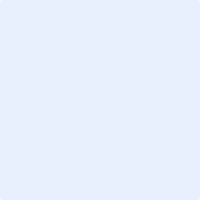 CONTACT NAMEContact positionMobile +64 6 123 45671 Smith Street, Whirinaki, 4182P.O. Box 12345 Ahuririwww.dave@companyname.co.nzwww.companyname.co.nz